JudyMi nombre es Judy. Soy de Escocia, pero vivo en Madrid. Tengo 40 años. Estoy casada y tengo 3 hijos. Soy ama de casa. Me gusta cocinar, coser y leer libros. No me gusta el chocolate ni el café.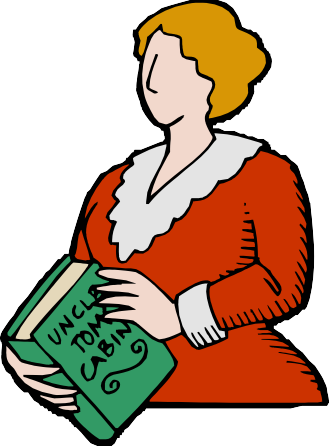 Contesta a las preguntas:¿Como se llama?¿De donde es?¿Donde vive?¿Cuantos años tiene?¿Cuantos hijos tiene?¿Que le gusta?¿Que no le gusta?Jaime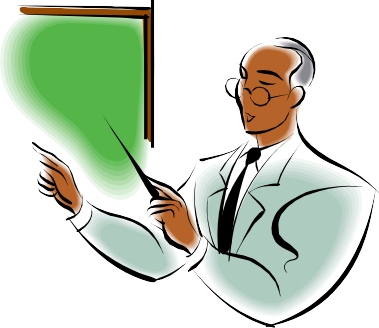 Lee la información de Jaime y escribe frases sobre el.Mi fiesta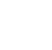 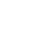 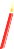 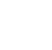 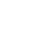 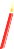 El próximo martes es mi cumpleaños y he preparado una fiesta. Mis amigos vendrán a casa a las 19:00. Después vamos a jugar a juegos. Después vamos a cenar pizzas, hamburguesas y sándwiches que prepararé. Después vamos a poner música y a bailar. Voy a comprar una tarta de chocolate con nata y fresas. Nos lo vamos a pasar genial.El miércoles limpiaré la casa. Fregaré los platos y vasos y aspiraré la alfombra. También tiraré la basura.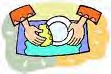 Preguntas:¿Qué pasará el martes?¿A que hora vendrán mis amigos?¿Que vamos a comer?¿Que hare el miércoles?Completa las siguientes oraciones:El ___________ martes _____ mi cumpleañosHe preparado una ___________.Mis amigos ___________ a casa a las 19:00.Después vamos a ___________ a juegos.Después vamos a ___________ pizzas, hamburguesas y sándwichesDespués vamos a poner ___________ y a ___________.Voy a ___________ una tarta de chocolate con nata y fresasCompleta las siguientes palabras con la letra que falte:Ch_ _ola_eM_ _rco_ _smu_ic_b_i_ _rf_e_a_p_z_ _T_r_aV_ _osP_at_ _NombreJaime WilsonEdad45TrabajoProfesorVive enValenciaCasado o solteroSolteroPaís de origenFranciaLe gustaVino y ver películasNo le gustaEl frio y el pescado